令和５年８月吉日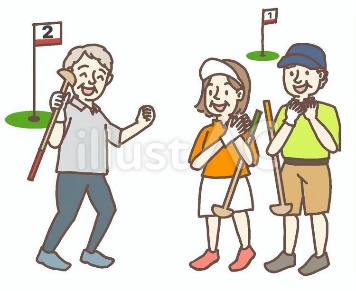 道見やすのり連合後援会第７回北の元気玉杯親睦パークゴルフ大会のご案内道見やすのり連合後援会会長　　青柳　史匡北　海　道　議　会　議　員　　道見　泰憲謹啓　初夏の候、ますます御健勝のこととお慶び申し上げます。平素は格別のご高配を賜り、厚く御礼申し上げます。再開された昨年に続き、今年も「北の元気玉杯　親睦パークゴルフ大会」を開催させて頂きます。　つきましては、下記の通りご案内申し上げますので、パークゴルフのお仲間をお誘い合わせの上でご参加いただけましたら幸いです。　何卒よろしくお願い申し上げます。謹白記【日　時】　　令和５年９月１６日（土）　雨天決行【場　所】　　茨戸パークゴルフ場（東茨戸中島）【時　間】　　午前８時集合　　午前８時３０分プレー開始【参加費】　　８００円（傷害保険付き）（ガトーキングダムの駐車場使用の場合は他に１００円掛かります）※誠に勝手ながら、参加者は北区在住の方に限らせて頂きます。ご理解頂けますようお願い致します。　※お申し込みは、８月３１日（木）迄に、道見やすのり連合後援会事務所迄ご連絡下さい。別途ご案内させて頂きます。以上【連絡先】　　道見やすのり連合後援会事務所　札幌市北区太平８条５丁目２－５　　　ＴＥＬ　０１１－７７３－１２１１　　　　　　　　　　　　　　　　　　　　　ＦＡＸ　０１１－７７３－５０５１～　ご参加を心からお待ちしております！　奮ってご参加下さい！　～